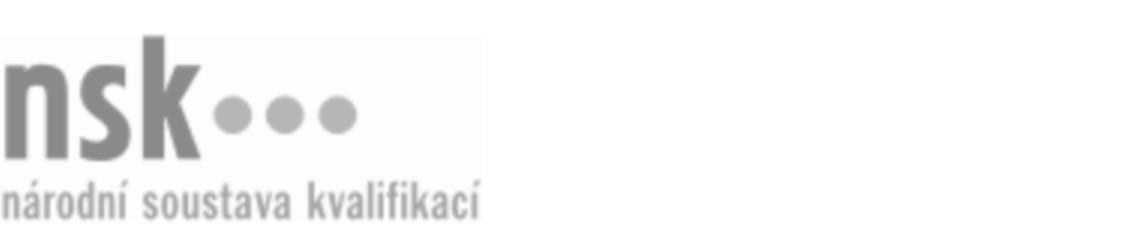 Kvalifikační standardKvalifikační standardKvalifikační standardKvalifikační standardKvalifikační standardKvalifikační standardKvalifikační standardKvalifikační standardDlaždič (kód: 36-001-E) Dlaždič (kód: 36-001-E) Dlaždič (kód: 36-001-E) Dlaždič (kód: 36-001-E) Dlaždič (kód: 36-001-E) Dlaždič (kód: 36-001-E) Dlaždič (kód: 36-001-E) Autorizující orgán:Ministerstvo průmyslu a obchoduMinisterstvo průmyslu a obchoduMinisterstvo průmyslu a obchoduMinisterstvo průmyslu a obchoduMinisterstvo průmyslu a obchoduMinisterstvo průmyslu a obchoduMinisterstvo průmyslu a obchoduMinisterstvo průmyslu a obchoduMinisterstvo průmyslu a obchoduMinisterstvo průmyslu a obchoduMinisterstvo průmyslu a obchoduMinisterstvo průmyslu a obchoduSkupina oborů:Stavebnictví, geodézie a kartografie (kód: 36)Stavebnictví, geodézie a kartografie (kód: 36)Stavebnictví, geodézie a kartografie (kód: 36)Stavebnictví, geodézie a kartografie (kód: 36)Stavebnictví, geodézie a kartografie (kód: 36)Stavebnictví, geodézie a kartografie (kód: 36)Týká se povolání:Dlaždič a asfaltérDlaždič a asfaltérDlaždič a asfaltérDlaždič a asfaltérDlaždič a asfaltérDlaždič a asfaltérDlaždič a asfaltérDlaždič a asfaltérDlaždič a asfaltérDlaždič a asfaltérDlaždič a asfaltérDlaždič a asfaltérKvalifikační úroveň NSK - EQF:222222Odborná způsobilostOdborná způsobilostOdborná způsobilostOdborná způsobilostOdborná způsobilostOdborná způsobilostOdborná způsobilostNázevNázevNázevNázevNázevÚroveňÚroveňOrientace ve stavební dokumentaci a dokumentaci dlaždičských prací, čtení prováděcích výkresů dlažebOrientace ve stavební dokumentaci a dokumentaci dlaždičských prací, čtení prováděcích výkresů dlažebOrientace ve stavební dokumentaci a dokumentaci dlaždičských prací, čtení prováděcích výkresů dlažebOrientace ve stavební dokumentaci a dokumentaci dlaždičských prací, čtení prováděcích výkresů dlažebOrientace ve stavební dokumentaci a dokumentaci dlaždičských prací, čtení prováděcích výkresů dlažeb22Orientace v konstrukčním řešení dlážděných chodníků a vozovekOrientace v konstrukčním řešení dlážděných chodníků a vozovekOrientace v konstrukčním řešení dlážděných chodníků a vozovekOrientace v konstrukčním řešení dlážděných chodníků a vozovekOrientace v konstrukčním řešení dlážděných chodníků a vozovek22Návrh pracovního postupu provádění a oprav chodníkových a vozovkových dlažeb z kamenných, betonových a jiných materiálůNávrh pracovního postupu provádění a oprav chodníkových a vozovkových dlažeb z kamenných, betonových a jiných materiálůNávrh pracovního postupu provádění a oprav chodníkových a vozovkových dlažeb z kamenných, betonových a jiných materiálůNávrh pracovního postupu provádění a oprav chodníkových a vozovkových dlažeb z kamenných, betonových a jiných materiálůNávrh pracovního postupu provádění a oprav chodníkových a vozovkových dlažeb z kamenných, betonových a jiných materiálů22Návrh pracovního postupu provádění a oprav dlažeb z lomového kamene při úpravách koryt vodních toků, jezů a výtoků z přehradNávrh pracovního postupu provádění a oprav dlažeb z lomového kamene při úpravách koryt vodních toků, jezů a výtoků z přehradNávrh pracovního postupu provádění a oprav dlažeb z lomového kamene při úpravách koryt vodních toků, jezů a výtoků z přehradNávrh pracovního postupu provádění a oprav dlažeb z lomového kamene při úpravách koryt vodních toků, jezů a výtoků z přehradNávrh pracovního postupu provádění a oprav dlažeb z lomového kamene při úpravách koryt vodních toků, jezů a výtoků z přehrad22Měření a vytyčování délek, výšek a směrů při provádění dlažebMěření a vytyčování délek, výšek a směrů při provádění dlažebMěření a vytyčování délek, výšek a směrů při provádění dlažebMěření a vytyčování délek, výšek a směrů při provádění dlažebMěření a vytyčování délek, výšek a směrů při provádění dlažeb22Zhotovování a úprava podkladu pod dlažbyZhotovování a úprava podkladu pod dlažbyZhotovování a úprava podkladu pod dlažbyZhotovování a úprava podkladu pod dlažbyZhotovování a úprava podkladu pod dlažby22Ruční sekání, řezání a úprava přírodních kamenů, cihelných a betonových desek, kostek a jiných materiálů pro provádění dlažebRuční sekání, řezání a úprava přírodních kamenů, cihelných a betonových desek, kostek a jiných materiálů pro provádění dlažebRuční sekání, řezání a úprava přírodních kamenů, cihelných a betonových desek, kostek a jiných materiálů pro provádění dlažebRuční sekání, řezání a úprava přírodních kamenů, cihelných a betonových desek, kostek a jiných materiálů pro provádění dlažebRuční sekání, řezání a úprava přírodních kamenů, cihelných a betonových desek, kostek a jiných materiálů pro provádění dlažeb22Spárování dlažeb maltou a jinými materiálySpárování dlažeb maltou a jinými materiálySpárování dlažeb maltou a jinými materiálySpárování dlažeb maltou a jinými materiálySpárování dlažeb maltou a jinými materiály22Provádění a opravy kamenných a betonových chodníkových a vozovkových dlažeb včetně lemováníProvádění a opravy kamenných a betonových chodníkových a vozovkových dlažeb včetně lemováníProvádění a opravy kamenných a betonových chodníkových a vozovkových dlažeb včetně lemováníProvádění a opravy kamenných a betonových chodníkových a vozovkových dlažeb včetně lemováníProvádění a opravy kamenných a betonových chodníkových a vozovkových dlažeb včetně lemování22Provádění a opravy dlažeb z lomového kamene při úpravách koryt vodních toků, jezů a výtoků z přehradProvádění a opravy dlažeb z lomového kamene při úpravách koryt vodních toků, jezů a výtoků z přehradProvádění a opravy dlažeb z lomového kamene při úpravách koryt vodních toků, jezů a výtoků z přehradProvádění a opravy dlažeb z lomového kamene při úpravách koryt vodních toků, jezů a výtoků z přehradProvádění a opravy dlažeb z lomového kamene při úpravách koryt vodních toků, jezů a výtoků z přehrad22Provádění a opravy dlažeb schodů, přejezdů, kolejí pouliční dráhy, odvodňovacích rigolů a dlažeb ze zatravňovacích tvárnicProvádění a opravy dlažeb schodů, přejezdů, kolejí pouliční dráhy, odvodňovacích rigolů a dlažeb ze zatravňovacích tvárnicProvádění a opravy dlažeb schodů, přejezdů, kolejí pouliční dráhy, odvodňovacích rigolů a dlažeb ze zatravňovacích tvárnicProvádění a opravy dlažeb schodů, přejezdů, kolejí pouliční dráhy, odvodňovacích rigolů a dlažeb ze zatravňovacích tvárnicProvádění a opravy dlažeb schodů, přejezdů, kolejí pouliční dráhy, odvodňovacích rigolů a dlažeb ze zatravňovacích tvárnic22Provádění a opravy dlažeb svahůProvádění a opravy dlažeb svahůProvádění a opravy dlažeb svahůProvádění a opravy dlažeb svahůProvádění a opravy dlažeb svahů22Provádění a opravy dlažeb parkovišť a odstavných plochProvádění a opravy dlažeb parkovišť a odstavných plochProvádění a opravy dlažeb parkovišť a odstavných plochProvádění a opravy dlažeb parkovišť a odstavných plochProvádění a opravy dlažeb parkovišť a odstavných ploch22Bourání dlažeb a obrubníkůBourání dlažeb a obrubníkůBourání dlažeb a obrubníkůBourání dlažeb a obrubníkůBourání dlažeb a obrubníků22Volba, obsluha a údržba nářadí, pracovních pomůcek, strojních zařízení malé mechanizace a manipulačních prostředků pro dlaždičské práceVolba, obsluha a údržba nářadí, pracovních pomůcek, strojních zařízení malé mechanizace a manipulačních prostředků pro dlaždičské práceVolba, obsluha a údržba nářadí, pracovních pomůcek, strojních zařízení malé mechanizace a manipulačních prostředků pro dlaždičské práceVolba, obsluha a údržba nářadí, pracovních pomůcek, strojních zařízení malé mechanizace a manipulačních prostředků pro dlaždičské práceVolba, obsluha a údržba nářadí, pracovních pomůcek, strojních zařízení malé mechanizace a manipulačních prostředků pro dlaždičské práce22Dlaždič,  29.03.2024 14:04:21Dlaždič,  29.03.2024 14:04:21Dlaždič,  29.03.2024 14:04:21Dlaždič,  29.03.2024 14:04:21Strana 1 z 2Strana 1 z 2Kvalifikační standardKvalifikační standardKvalifikační standardKvalifikační standardKvalifikační standardKvalifikační standardKvalifikační standardKvalifikační standardPlatnost standarduPlatnost standarduPlatnost standarduPlatnost standarduPlatnost standarduPlatnost standarduPlatnost standarduStandard je platný od: 30.01.2009Standard je platný od: 30.01.2009Standard je platný od: 30.01.2009Standard je platný od: 30.01.2009Standard je platný od: 30.01.2009Standard je platný od: 30.01.2009Standard je platný od: 30.01.2009Dlaždič,  29.03.2024 14:04:21Dlaždič,  29.03.2024 14:04:21Dlaždič,  29.03.2024 14:04:21Dlaždič,  29.03.2024 14:04:21Strana 2 z 2Strana 2 z 2